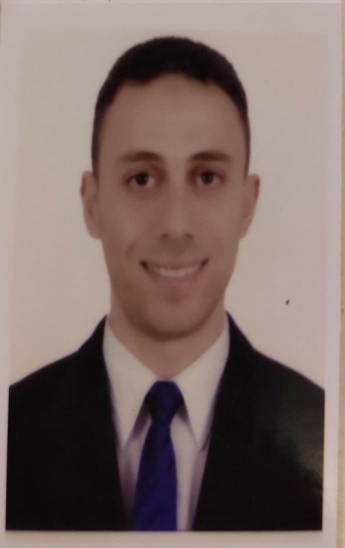 Seeking a challenging position in a reputable institution where my academic background and interpersonal skills are well developed and utilized. Educational QualificationEducational QualificationEducational QualificationEducational QualificationMaster degree in private law (LL.M.)                                                                     Bachelor in law ((LLB degree), English section  Ain Shams University 2020Ain ShamsUniversity     2010Thanwya AmaaAL Maaref Language School           2005 – 2006Academic CoursesProfessional career certificate in Legal &UN Translation - American university in Egypt -  School of continuing education.Legal drafting certificate – Ain Shams UniversityICDEL : Word, Power Point, accesses and Excel.EDU Egypt certificateSeminarsThe relevance of the International Criminal Court for Peace and Justice.  Friedrich Ebert Stiftung in cooperation with League of Arab States, Ministry of Foreign Affairs of Germany and Goethe-Institute Agypten (30 January; 29-30 October, 2008; Cairo).Assured communication skills both written and oral. Confidence in addressing individuals and  large groups in a clear and concise manner at Law Society functions and academic presentationsWork ExperienceEducational center “AIC”:From December 2013  - uptill now                                “ Co-Founder of Private business and a freelancer law lecturer  “- Undertake the responsibilty of making market research for center to compete in the market.- Manage staff and provide them with training about how to deal with upcoming prospects.- contribute in the process of  financial spendings through the month.- Manage meetings with stakeholders and owners inorder to develop the center image and budget.- Give lectures to law school students in civil, criminal , administrative and private international law. Vodafone UK
From June 2013   - up till December 2013                    "  International account advisor "Undertake international phone calls and manage clients complains over the phone and try to solve them .Reviewing and evaluating received calls from the whole department to provide eduquate report with fulfillment of supports, financial converts and conditions terms.Manage with head of call center team the scripts for recived calls for rest of staff Contribute in process for developing Vodaphone policies, procedures, and get approval authorities..Genius for learning tools: From December 2010 – up till June 2013                                      “ Office co-ordinator “- Reciving all the calls for the office.- preparing a monthly report with all office expenses.- Manage all dates with customers who came at office.Relevant SkillsRelevant SkillsComputer SkillsWord, PowerPoint, Excel, Windows, Outlook and Internet Browsing.ProgramsOperating systems: Windows Vista and Linux Mandrake Very good Internet research skills.LanguagesArabic (Mother Tongue), English; V. Good, Deutsch: Fair.